Социальное и пенсионное страхование в зарубежных странахГермания, Франция и НорвегияЗапрос направлен:АО «Государственный Фонд Социального Страхования»Международная Ассоциация Социального Обеспечения, Женева, Апрель 2018Далее прилагаем ответ на запрос от 9 апреля 2018 года, касательно социального и пенсионного страхования в Германии, Франции и Норвегии.НорвегияСтруктура NAV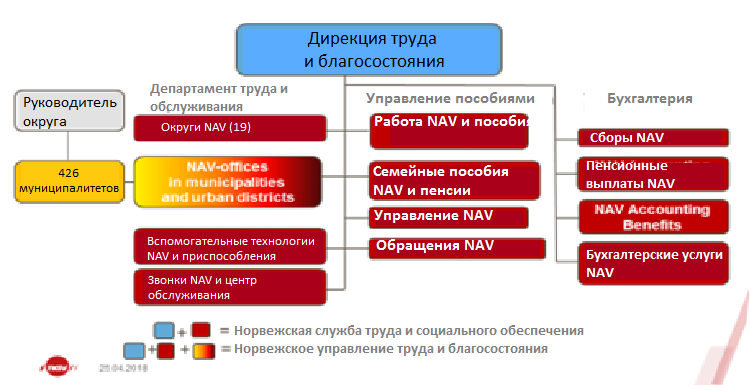 ФранцияГермания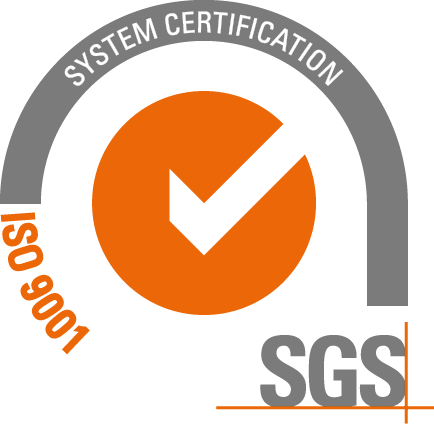 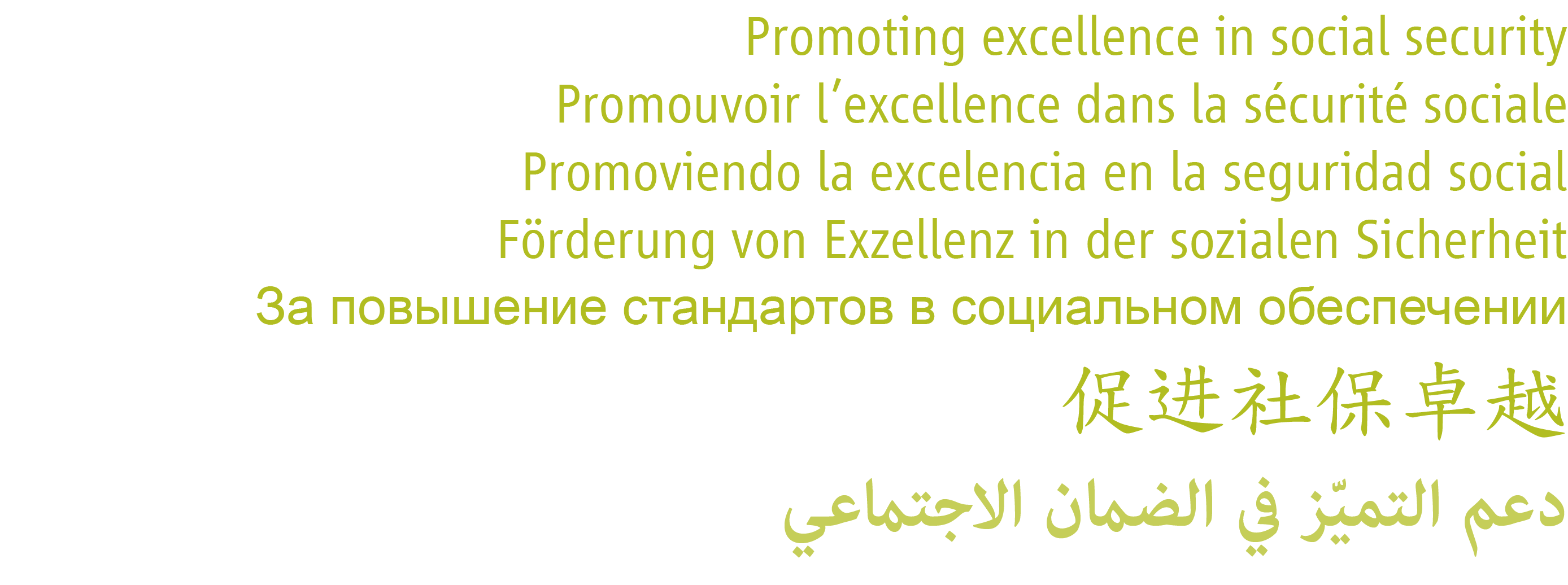 1.Орган, совмещающий функции пенсионной системы, социального и медицинского страхования NAV – Администрация труда и благосостояния Норвегии* www.nav.no/en*Структура NAV продемонстрировано ниже. 2.Кто должен подавать (Работник, Работодатель) документы на получение выплаты в случае наступления риска?Работник3.Какое учреждение получает пакет документов (интересует пошаговая схема)?NAV4.Какое учреждение назначает выплату?NAV5.Какое учреждение осуществляет выплату?NAV6.Задействованы ли коммерческие банки в данной схеме? Нет7. Опыт использования социальных картНет1.Орган, совмещающий функции пенсионной системы, социального и медицинского страхования Пенсионная система: Caisse Nationale d'Assurance Vieillesse (travailleurs salariés du secteur privé), Mutualité sociale Agricole (фермеры и работники ферм), Reseau Social des Indépendants (самозанятые лица),  Caisse nationale des retraites des collectivités locales (работники организаций местного управления), Service des pensions du Ministère des finances (госслужащие). Здравоохранение: Caisse nationale d'assurance maladieВ некоторых маленьких схемах ("régimes spéciaux") имеются определенные организаций здравоохранения и пенсионного обеспечения (машинисты поездов, машинисты метро, мореплаватели, религиозные лица, электрики…)  2.Кто должен подавать (Работник, Работодатель) документы на получение выплаты в случае наступления риска?Пенсии: работодатель и работник, но запрос должен поступить от будущего бенефициара. Работодатель подтверждает прекращение занятости. Здравоохранение: застрахованное лицоПрофессиональные риски: работодатель и работник3.Какое учреждение получает пакет документов (интересует пошаговая схема)?В каждом учреждений есть фронт деск по приему документов. 4.Какое учреждение назначает выплату?Организация, которой относится риск, т.е. в которую поступил запрос и были приняты документы.  5.Какое учреждение осуществляет выплату?Такой же ответ: выплачивается в соответствии с каждой автономной схемой.6.Задействованы ли коммерческие банки в данной схеме? Нет. Кроме правил по противодействию коррупции, которые разрешают заключать соглашения между банками и схемами социального страхования, особенно пенсионными. Для осуществления выплат, посредством открытого конкурса определяется финансовый оператор, который несет ответственность за потоки (движение).7. Опыт использования социальных картЕсть, социальная карта Sesame Vital Card является одной из первых в Европе. Карта позволяет моментальное распознание личности, обеспечение подтверждения открытых прав, и также  хранить данные о состоянии здоровья застрахованного лица. 1.Орган, совмещающий функции пенсионной системы, социального и медицинского страхования Пенсионная система (социальное страхование)Федеральное министерство труда и социальной политики (http://www.bmas.bund.de) обеспечивает общий надзор.Федеральный страховой институт (http://www.bundesversicherungsamt.de) осуществляет надзор за Федеральным пенсионным страхованием Германии.Федеральное пенсионное страхование Германии  (http://www.deutsche-rentenversicherung.de/Bund/de/Navigation/0_Home/home_node.html/) управляет программой совместно с региональными  офисами и органами пенсионного страхования для железнодорожников и мореплавателей. (http://www.deutsche-rentenversicherung.de/KnappschaftBahnSee/de/Navigation/0_Home/home_node.html/)Фонды медицинского страхования (Sickness funds) собирают взносы и направляют их в учреждения Федерального пенсионного страхования. 1.Орган, совмещающий функции пенсионной системы, социального и медицинского страхования Пособия по болезни, материнству и медицинское пособие (социальное страхование)По болезни и материнству: Федеральное министерство здравоохранения (http://www.bundesgesundheitsministerium.de/) обеспечивает общий надзор.Федеральный страховой институт (http://www.bundesversicherungsamt.de) осуществляет надзор за федеральными институтами медицинского страхования и их фондами по долгосрочному уходу. Определенные государственные органы обеспечивают надзор на государственном уровне. Фонды медицинского страхования (Sickness funds) управляют взносами и выплатами пособий. Отдельные фонды медицинского страхования (sickness funds) организованы между федерациями на национальном уровне, и если позволяемо, то на государственном уровне. Национальная ассоциация фондов медицинского страхования  (https://www.gkv-spitzenverband.de/) является центральной ассоциацией, которая объединяет фонды медицинского страхования (health insurance) и фонды по долгосрочному уходу на федеральном уровне. Совет директоров, избираемый административным консульством (обычно состоящий из представителей работодателей и застрахованных лиц), осуществляет ежедневное управление фондами медицинского страхования. Долгосрочный уход: Федеральное министерство здравоохранения  (http://www.bundesgesundheitsministerium.de/) обеспечивает общий надзор. Отдельные фонды по долгосрочному уходу и частные фонды по страхованию от болезни управляют пособиями. 1.Орган, совмещающий функции пенсионной системы, социального и медицинского страхования Универсальное пособие и пособие по социальной поддержке Пособия по безработице (социальная помощь, с учетом материального положения): Министерство труда и социальной политики (http://www.bmas.de/) обеспечивает общий надзор по пособиям по безработице. Семейные пособия (универсальное пособие детям, пособие детям [социальная помощь] и родительское пособие [социальная помощь]): Федеральное министерство семьи, пожилых, женщин, и молодых (https://www.bmfsfj.de/)  обеспечивает общий надзор. 2.Кто должен подавать (Работник, Работодатель) документы на получение выплаты в случае наступления риска?Пенсионная система (социальное страхование)Обязательные пенсионные страховые выплаты включают пенсии, пособия по реабилитации или возвраты взносов. Заявления могут быть направлены застрахованными лицами, или лицами, которые имеют право, и в возрасте от 16 лет и старше, уполномоченными представителями, или уполномоченным лицом. Застрахованные лица включают занятых лиц (также стажеры); определенные самозанятые лица; лица в военной службе; и под определенными условиями, определенные лица, предоставляющие уход, и лица, получающие пособия по безработице, по болезни и некоторые другие пособия.Добровольный охват доступен для лиц, освобожденных от обязательного охвата, включая граждан Германии, проживающих за границей или иностранных жителей Германии.2.Кто должен подавать (Работник, Работодатель) документы на получение выплаты в случае наступления риска?Пособия по болезни, материнству и медицинские пособия (социальное страхование) По болезни: Работодатели и работники совместно подают заявление на получение пособия по болезни в фондах медицинского страхования.(health insurance funds)Материнство: Застрахованные лица предоставляют медицинские сертификаты, с предполагаемой датой рождения ребенка, в фонды медицинского страхования (the sickness funds) для подачи заявления на пособие по материнству. Пособие на медицинское обслуживание:Каждый год федерации фонда медицинскому страхованию (the sickness funds) и ассоциации врачей должны согласовывать степень выплат на контрактные медицинские услуги. Федерации фондов медицинского страхования (the sickness funds) платят ассоциациям врачей, которые платят индивидуальным врачам, работающим на контрактной основе. 2.Кто должен подавать (Работник, Работодатель) документы на получение выплаты в случае наступления риска?Универсальное пособие и пособие по социальной поддержке Лица, с правом на пособие  подают заявку на пособия по безработице или семейные пособия в местных офисах трудоустройства Федерального агентства по занятости. 3.Какое учреждение получает пакет документов (интересует пошаговая схема)?Пенсионная система (социальное страхование)Заявление на пособие по пенсионному страхованию можно подать в любом офисе, который производит социальные выплаты. Местные городские или муниципальные администрации, как и дипломатические представительства Германии за границей и офисы страхования уполномочены принимать заявления на пенсию. Заявления на пособия по реабилитации и/или пособия по интеграции также могут подать в центры (по взаимному) обслуживанию реабилитационных агентств и/или реабилитационных консультантов. 3.Какое учреждение получает пакет документов (интересует пошаговая схема)?Пособия по болезни, материнству и медицинские пособия (социальное страхование) Заявления подаются в фонды медицинского страхования.3.Какое учреждение получает пакет документов (интересует пошаговая схема)?Универсальное пособие и пособие по социальной поддержке Заявления подаются в местные офисы по трудоустройству.4.Какое учреждение назначает выплату?Пенсионная система (социальное страхование)Федеральное пенсионное страхование Германии (DRV, www.deutsche-rentenversicherung-bund.de) управляет программой и назначает пособия.4.Какое учреждение назначает выплату?Пособия по болезни, материнству и медицинские пособия (социальное страхование) Фонды медицинского страхования (the sickness funds) назначает пособия.4.Какое учреждение назначает выплату?Универсальное пособие и пособие по социальной поддержке Пособие по безработице (социальная помощь, с учетом материального положения): Местные офисы по занятости ответственны за трудоустройство, направление и поддержке по карьере, и управление пособиями. Комитет агентств по занятости и уполномоченные местные носители управляют обязательными пособиями (ненакопительными). Семейные пособия (универсальное пособие детям, пособие детям [социальная помощь] и родительское пособие [социальная помощь]): Федеральный департамент государственных сборов (http://www.bzst.de/) управляет выплатами и пособиями на через региональные и местные офисы по трудоустройству Федерального агентства по трудоустройству (https://www.arbeitsagentur.de/). Пособия на детей для госслужащих управляются через офисы по выплате заработной платы. 5.Какое учреждение осуществляет выплату?Пенсионная система (социальное страхование)Федеральное пенсионное страхование Германии (DRV, www.deutsche-rentenversicherung-bund.de) выплачивает пособия.5.Какое учреждение осуществляет выплату?Пособия по болезни, материнству и медицинские пособия (социальное страхование) Фонды медицинского страхования (Sickness funds)выплачивают пособия.5.Какое учреждение осуществляет выплату?Универсальное пособие и пособие по социальной поддержке Пособия выплачивают семейные фонды, основанные в местных офисах по трудоустройству. 6.Задействованы ли коммерческие банки в данной схеме? Прямые взносы производятся на банковский счет бенефициаров. Координация с банками и другими агентствами выплат помогает отслеживать неактивные счета пенсионеров.7. Опыт использования социальных картСоциальная страховая  система Германии использует, так называемую Sozialversicherungsausweis, социальную карту, которая имеет социальный страховой номер застрахованного и выдается Пенсионным страхованием Германии. Карта выдается автоматически, когда лицо в первый раз устраивается на работу. В случае потери карты или изменения имени, заявления на новую карту должны быть заполнены в соответствующем фонде медицинского страхования (sickness fund) / поставщиком медицинского страхования (health insurance).